Poluliakh ArtemGeneral details:Certificates:Position applied for: Able SeamanDate of birth: 09.04.1987 (age: 30)Citizenship: RussiaResidence permit in Ukraine: YesCountry of residence: UkraineCity of residence: KerchPermanent address: st.23 may52Contact Tel. No: +38 (065) 612-16-97 / +7 (989) 082-80-47E-Mail: Pro_penk@mail.ruSkype: Pro_penkU.S. visa: NoE.U. visa: NoUkrainian biometric international passport: Not specifiedDate available from: 05.01.2017English knowledge: PoorMinimum salary: 500 $ per monthDocumentNumberPlace of issueDate of expiryCivil passport0314941667RF00.00.0000Tourist passport0393119RF05.03.2021TypeNumberPlace of issueDate of expirySection A-Vi/20393119RF05.03.2021Section A -Vi/60218921RF03.03.2021Section A-Vi/10392767RF01.03.2021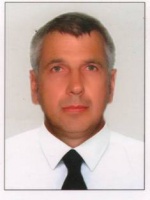 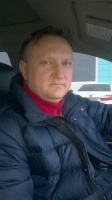 